                                                                                   Warszawa, 29 października 2021 r..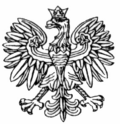 WOJEWODA MAZOWIECKI                                 Konstanty Radziwiłł    WNP-P.4131.5.2021 PC						    			Rada Gminy w DzierzążniDzierzążnia 28, 09-164 DzierzążniaRozstrzygnięcie nadzorczeNa podstawie art. 91 ust. 1 oraz art. 92 ustawy z dnia 8 marca 1990 r. o samorządzie gminnym (Dz. U. z 2021 r. poz. 1372 i 1834)stwierdzam nieważnośćUchwały Nr 199/XXVIII/2021 Rady Gminy w Dzierzążni z dnia 24 września 2021 r. w sprawie powołania Rady Seniorów Gminy Dzierzążnia oraz nadania jej StatutuuzasadnieniePrzedmiotową uchwałą Rada Gminy w Dzierzążni powołała Radę Seniorów Gminy Dzierzążnia oraz nadała jej Statut, stanowiący załącznik do uchwały. Jako podstawę prawną uchwały wskazano m.in. art. 5c ust. 2 i 5 ustawy o samorządzie gminnym (dalej: ustawa), zgodnie z którym Rada Gminy, z własnej inicjatywy lub na wniosek zainteresowanych środowisk, może utworzyć gminną radę seniorów, której nadaje statut określający tryb wyboru jej członków oraz zasady działania. Przepis ten przekazuje do kompetencji rady gminy uregulowanie dwóch materii: o utworzeniu rady, która powinna odzwierciedlać wyłącznie wolę (jednorazową) Rady Gminy w zakresie samego powołania nowego organu oraz statutową, obejmującą kwestie organizacyjne prowadzące do powołania członków rady seniorów i umożliwiające im potem sprawne funkcjonowanie i działanie. W ocenie organu nadzoru Rada Gminy w Dzierzążni wprowadzając regulacje dotyczące: obszarów współpracy rady seniorów z Radą Gminy w Dzierzążni (§ 1 statutu), celu działania Rady Seniorów (§ 3 statutu) oraz zadań i zakresu jej działania (§ 4 statutu) wykroczyła poza delegację ustawową, gdyż przywołane postanowienia nie mieszczą się w pojęciu "powołania rady seniorów", ani też w pojęciu "trybu powoływania członków rady oraz zasad jej działania". Należy wskazać, że "tryb wyboru członków rady oraz zasady jej działania", swym zakresem znaczeniowym obejmują jedynie kwestie organizacyjne prowadzące do powołania członków rad seniorów i umożliwiające im potem sprawne funkcjonowanie i działanie (tak: Wojewódzki Sąd Administracyjny w Poznaniu w wyroku z dnia 19 czerwca 2018 r., sygn. akt IV SA/Po 353/18, Naczelny Sąd Administracyjny w wyroku z dnia 27 października 2017 r., sygn. akt II OSK 349/16).Zgodnie z art. 5c ust. 1 ustawy celem powołania Rady Seniorów jest „sprzyjanie solidarności międzypokoleniowej oraz pobudzanie aktywności obywatelskiej osób starszych”, natomiast 
z uzasadnienia projektu zmiany ustawy o samorządzie gminnym, wprowadzającego art. 5c, wynika, że rady seniorów mają „reprezentować interesy i potrzeby starszych mieszkańców wobec władz samorządowych i brać udział w formułowaniu oraz przekazywaniu opinii i stanowisk dotyczących nie tylko strategicznych ale i bieżących planów rozwoju gminy”, Rady Seniorów mają realizować prawa osób starszych „do współdecydowania o tym, jak gmina ma funkcjonować, wyglądać, czemu służyć, na jakie programy i inwestycje wydawać środki budżetowe”, a ich powołanie „pozytywnie wpłynie na zwiększenie udziału osób starszych w zakresie współdecydowania o sprawach lokalnych”. W założeniu ustawodawcy zakres działania rady seniorów powinien być zatem zbieżny z zakresem działania gminy, a o tym jakie konkretnie zadania będą podejmowane i w jakim zakresie (zgodnym z celem powołania rady), powinna decydować sama rada seniorów. W § 1 ust. 2 statutu wprowadzono zapis, że „Rada Seniorów Gminy Dzierzążnia, (…), jest społecznym organem doradczym, konsultacyjnym i inicjatywnym Rady Gminy Dzierzążnia oraz Wójta Gminy(…)”, co jest modyfikacją art. 5c ust. 3 ustawy, według którego gminna rada seniorów „ma charakter konsultacyjny, doradczy, inicjatywny”. Określając skład Rady Seniorów w § 6 pkt 1, Rada Gminy postanowiła, że „W skład Rady wchodzi nie mniej niż 5 i nie więcej niż 7 osób nazywanych członkami Rady, w tym: 4 członków – przedstawicieli podmiotów działających na rzecz osób starszych, w szczególności przedstawicieli organizacji pozarządowych i 3 członków – wskazanych przez Wójta Gminy Dzierzążnia”. Natomiast w myśl § 7  ust. 2 pkt 1 „ Kandydatami na członków Rady mogą być wyłącznie osoby, które (…): zostały zgłoszone przez przedstawicieli podmiotów działających na rzecz osób starszych, w szczególności organizacji pozarządowych oraz podmiotów prowadzących klub seniora(…)”.  Powyższe zapisy są sprzeczne z art. 5c ust. 4, określającym obligatoryjny skład Rady Seniorów, w którym powinni się znaleźć: przedstawiciele osób starszych oraz przedstawiciele podmiotów działających na rzecz osób starszych, w tym w szczególności przedstawiciele organizacji pozarządowych oraz podmiotów prowadzących uniwersytety trzeciego wieku. Ze sformułowania omawianych przepisów statutu wynika, że w składzie Rady Seniorów pominięci zostali przedstawiciele podmiotów prowadzących uniwersytety trzeciego wieku. Z uwagi na treść przepisu art. 5c ust. 4 u.s.g. i wyraźne wskazanie, że określony i zamknięty jest katalog osób uprawnionych do zasiadania w Radzie Seniorów, nie jest możliwe dokonywanie jego modyfikacji w akcie prawa miejscowego tak, jak uczyniła to Rada Gminy w kwestionowanych zapisach statutu. Ponadto przepis art. 5c ust. 4 ustawy nie przewiduje możliwości wskazywania członków Rady Seniorów przez wójta gminy. Za niezgodny z prawem należy również uznać § 7 ust. 2 statutu, który przewiduje, że kandydatami na członków Rady mogą być osoby spełniające łącznie kryteria wymienione w powyższym przepisie w tym takie, które w dniu zgłoszenia mają ukończony 60 rok życia i zamieszkują na terenie Gminy Dzierzążnia. Art. 5c ust. 4 ustawy o samorządzie gminnym, nie zawiera ograniczeń wiekowych dla wymienionych w nim przedstawicieli podmiotów działających na rzecz osób starszych. Cenzus wieku - ukończony 60 rok życia w dniu zgłoszenia kandydatury, w ocenie organu nadzoru, winien mieć zastosowanie wyłącznie do osób starszych, kandydujących do zasiadania w gminnej radzie seniorów, a nie przedstawicieli podmiotów działających na rzecz osób starszych. Tym samym, wprowadzenie przez Radę Gminy ograniczenia wiekowego dla tych przedstawicieli, stanowi niedozwolone zaostrzenie kryterium, wymaganego przepisami ustawy od kandydatów tychże podmiotów do Rady Seniorów Gminy Dzierzążnia. Na marginesie organ nadzoru wskazuje, że wśród jednostek redakcyjnych statutu pominięty został § 2, po § 1 następuje od razu § 3.Ponieważ istotne naruszenie prawa dotyka kwestii związanych z trybem powoływania Rady Seniorów, a więc tych kwestii, które przesądzają o legalności całej uchwały, a nie tylko niektórych jej zapisów, konieczne jest stwierdzenie nieważności uchwały w całości.	Na niniejsze rozstrzygnięcie nadzorcze gminie przysługuje skarga do Wojewódzkiego Sądu Administracyjnego w Warszawie, wnoszona za pośrednictwem Wojewody Mazowieckiego, w terminie 30 dni od daty doręczenia rozstrzygnięcia. 	Informuję, że rozstrzygnięcie nadzorcze wstrzymuje wykonanie uchwały w zakresie objętym stwierdzeniem nieważności, od dnia doręczenia rozstrzygnięcia. Konstanty RadziwiłłWojewoda Mazowiecki/podpisano elektronicznie/